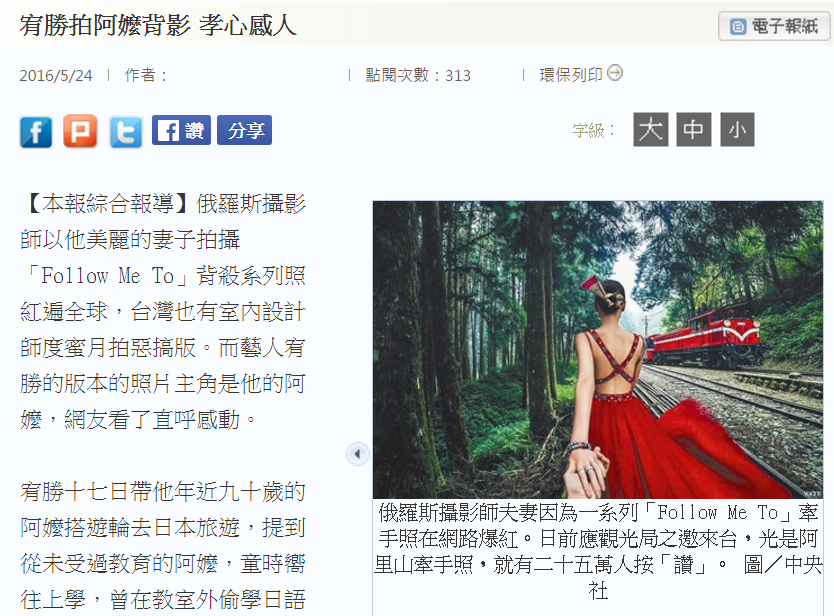 看完許多報章雜誌後，最令我印象深刻的就是這篇報導，一名藝人宥勝他帶著他最愛的今年年紀將近90歲的阿嬤一同去日本旅遊，為的就是能幫阿嬤圓這個夢。宥勝除了是位知名藝人外，他也是一名文字創作者與世界旅行者，可想而知，許多不管是企業家、政治家、演藝人員或媒體記者，當全台灣的人都在看著他們的一舉一動時，是會直接影響我們人生態度與觀念的，而宥勝他是令我感到尊敬的台灣數一數二的明星之一。宥勝的阿嬤小時候因還在台灣被日本人統治時，總是在送弟弟上學之後偷偷趴在教室的牆邊，看一點片假名，學一些漢字。這個如電影情節般的畫面，造就了宥勝的阿嬤筆記本裡那些歪歪斜斜與不甚標準的日文字母，所以宥勝的阿嬤對日本充滿了特殊情感，所以她這輩子，一直都很想去一趟日本。而孝順的宥勝，為了完成阿嬤的夢想，早在好幾年前就開始實施這個計畫，但卻因為阿嬤許多狀況而都沒好好實現這個願望，一日復一日，阿嬤的身體也不如往常，就在阿嬤將近90歲時終於帶阿嬤去日本旅遊了！這故事真的很感動人心，宥勝的孝心與他敘述每個和阿嬤如何體貼相處的小細節，一點一點的在融化我的心，不禁讓我想起我的家人，想起那些深愛我、疼愛我的親人，我有多久沒好好關心他們了呢？也正因為宥勝充滿正面能量的文章感化了我，讓我放下時間、暫時把眼前忙不完的事物放在一旁，拿起電話與爸媽聊了許久呢！現在不把握、不珍惜，那還要等到什麼時候呢？別等到有一天最愛的人都離開了才來後悔來不及去愛他們，我們一起把握現在吧！